Smluvní strany:Společnost pro „Poskytování služeb externí administrace veřejných zakázek na rok 2019“Vedoucí společníkDISTRICT POINT s.r.o.,zastoupená Markem Šnajdrem, jednatelemIČO: 07185791, DIČ: není plátce DPHse sídlem Na Folimance 2155/15, 120 00 Praha 2bankovní spojení: xxxxxxx., organizační složka, č.ú.: xxxxxkterý je oprávněn dle smlouvy o společnosti jednat za všechny ostatní společníky řízení, podepisovatSOD se zadavatelem, přijímat závazky a pokyny pro a za každého z ostatních společníků.Další společníci:Mgr. Ivana Šilhanová, IČO: 76490629, DIČ: není plátce DPH, se sídlem Vyšovatka 11, 383 01 Buk;JUDr. Anna Horáková, advokátní kancelář, IČO 66210224, DIČ: není plátce DPH, Žitná 1633/47,110 00  Praha1aHVH LEGAL advokátní kancelář s.r.o. zastoupená Mgr. Petrem Halbrštátem, jednatelem IČO: 25702599, DIČ: CZ25702599se sídlem Korunní 1302/88, 101 00 Praha 10bankovní spojení: xxxxxxxx, č.ú.: xxxxxxxxxaJUDr. Jindřich Vítek, Ph.D., advokátadvokátní kanceláře ERHARTOVÁ VÍTEK & PARTNERSIČO: 63622777, DIČ CZ 7305200485se sídlem Šafaříkova 201/17, 120 00 Praha 2bankovní spojení: xxxxxxxxxx, č.ú.: xxxxxxxxxxdále jen „poskytovatel“ na straně jednéaInstitut plánování a rozvoje hlavního města Prahy, příspěvková organizaceIČO: 70883858, DIČ: CZ70883858se sídlem Vyšehradská 57/2077, 128 00 Praha 2 – Nové Město zastoupený Mgr. Martinem Červeným, zástupcem ředitele bankovní spojení: xxxxxxxxxx, č.ú.: xxxxxxxxxdále jen „objednatel“ na straně druhéSpolečně budou dále označovány jako „smluvní strany”V souladu s ustanovením § 1746 odst. 2 zákona č. 89/2012 Sb., občanský zákoník, ve znění pozdějších předpisů, tuto(dále jen „dohoda“)Rámcovou dohoda č. ZAK 18-0375.1 s názvemPoskytování služeb externí administrace veřejných zakázek1.	PŘEDMĚT RÁMCOVÉ DOHODY1.1	Předmětem  této  dohody  je  poskytování  služeb  externí  administrace  veřejných  zakázek v souladu s potřebou objednatele na základě dílčích objednávek. Součástí bude i zpracování návrhu smlouvy k veřejné zakázce. Objednatel se zavazuje uhradit poskytovateli v souladu s čl. 6 této dohody sjednanou odměnu.1.2	Objednatel se dále zavazuje poskytnout poskytovateli součinnost nutnou k realizaci předmětudohody.1.3	Plnění předmětu dohody bude provedeno za podmínek stanovených v této dohodě (včetně příloh),  za  podmínek  v dílčí  objednávce,  dále  pak  za podmínek  stanovených  ve  výzvě (č. VU 18-0375.1), včetně jejích příloh a v nabídce poskytovatele.1.4	V rámci zpracování předmětu dohody se poskytovatel zavazuje k účasti na všech pracovních poradách svolaných objednatelem a respektování závěrů na nich přijatých. Počet a termíny porad stanoví objednatel podle postupu prací na předmětu dohody.1.4	Rámcová dohoda bude uzavřena se třemi účastníky.1.5       V rámci  jednotlivých  dílčích  objednávek  zadavatel  zvolil  postup  s obnovenou  soutěží    – poskytovatel  bude  vyzván  na  základě  e-mailové  výzvy  k podání  nabídky,  v níž  bude specifikace požadovaného plnění. Poskytovateli s nejnižší nabídkovou cenou bude jednotlivá dílčí objednávka (resp. Příkazní smlouva) zadána.2.	SPECIFIKACE ZADAVATELSKÝCH ČINNOSTÍ2.1	Zadavatelskými činnostmi se pro účely této dohody rozumí provedení veřejné zakázky formou níže specifikovaných činností a úkonů. Zadavatelské činnosti je poskytovatel povinen provést v souladu s příslušnými ustanoveními zákona č. 134/2016 Sb., o zadávání veřejných zakázek (dále jen „Zákon“) a podle pokynů objednatele. V případě veřejné zakázky malého rozsahu se poskytovatel bude řídit vnitřní směrnicí objednatele a dle jeho pokynů. Činnostmi a úkony v rámci Zadavatelských činností se rozumí příprava a organizační zajištění celého průběhu Veřejné zakázky, a to:-	převzetí podkladů týkajících se veřejné zakázky,-	zpracování,   studium  podkladů   +   zpracování   zadávacích   podmínek  (včetně   návrhusmlouvy),-	zpracování návrhu hodnotících kritérií a způsobu hodnocení nabídek a jejich konzultaces objednatelem,-	vypracování čistopisu zadávací dokumentace a hodnotících kritérií na základě souhlasuobjednatele,-	zpracování odpovědí na dotazy dodavatelů v průběhu lhůty pro podání nabídek, zajištění včasného doručení odpovědí na dotaz ve lhůtě stanovené Zákonem na základě součinnosti poskytnuté objednatelem,-	zpracování  a  odeslání  výzvy/  oznámení  otevřeného  řízení,  v případě  otevřené  výzvy uveřejnění zadávací dokumentace na profilu zadavatele,-	v případě  administrace  veřejné  zakázky  dle  zákona  provede  zašifrování  dokumentacena profilu zadavatele, bude držitelem šifrovacího klíče a provede rozšifrování nabídek,-	zpracování a rozeslání výzvy k účasti na 1. jednání hodnotící komise, případně komise pro otevírání obálek jednotlivým členům hodnotící komise jmenované objednatelem, případně jejich náhradníkům, bude-li komise jmenována,-	vypracování a zajištění čestných prohlášení pro členy, náhradníky a účastníky jednání hodnotící komise, bude-li komise jmenována,-	vypracování a zajištění protokolů o volbě předsedy a místopředsedy hodnotící komise,bude-li komise jmenována,-	organizační  zajištění  vlastního  aktu  otevírání  obálek  s nabídkami  a  otevírání  nabídek jednotlivých účastníků v sídle objednatele,-	sepsání protokolu o otevírání obálek s nabídkami včetně všech náležitostí a příloh,-	sepsání protokolu z hodnotící komise,-	zpracování  návrhu  rozhodnutí  o  vyloučení  účastníka  a  jeho  zaslání  vyloučenému účastníkovi,-	zpracování a rozeslání výzvy členům hodnotící komise k účasti na 2. jednání hodnotícíkomise,-	organizační  zajištění  průběhu  posouzení  a  hodnocení  nabídek  –  bude  postupováno v souladu s § 39 odst. 4 zákona, přičemž bude provedeno hodnocení nabídek a posouzení pouze vítězné nabídky,-	rozbor nabídek, ověření splnění kvalifikace vítězného účastníka,-	zpracování veškerých podkladů týkající se metody hodnocení a posouzení nabídek,-	vypracování protokolu o 2. jednání hodnotící komise včetně všech náležitostí a příloh,-	vypracování  návrhu  rozhodnutí  o  vyloučení  účastníka  a  jeho  rozeslání  po  schválenía podpisu objednatelem,-	vypracování návrhu žádosti o písemné zdůvodnění mimořádně nízké nabídkové ceny,-	zpracování zprávy o hodnocení nabídek a dalších souvisejících zápisů,-	vypracování  návrhu  rozhodnutí  o  výběru  nejvhodnější  nabídky  a  zajištění  rozeslání oznámení o výběru nejvhodnější nabídky,-	vypracování  oznámení  o  výsledku  zadávacího  řízení  a  jeho  zveřejnění  v informačním systému o veřejných zakázkách – věstníku veřejných zakázek,-	zpracování písemné zprávy zadavatele,-	předání veškeré dokumentace z průběhu veřejné zakázky,-	zpracování návrhu rozhodnutí o námitce účastníků,-	zpracování návrhu stanoviska zadavatele k podanému návrhu k ÚOHS,-	součinnost při řešení návrhu s ÚOHS,-	součinnost při řádném ukončení VZ po vydání rozhodnutí o podaných námitkách.2.2	Předmětem plnění této dohody je dále mimo rámec zadavatelských činností k veřejné zakázce zajištění právní a metodické pomoci a podpory objednatele. Poskytovatel je povinen, poskytovat  objednateli  právní  a metodickou  pomoc  a  podporu  zejména  v oblasti  výkladu zákona a poskytovat objednateli stanoviska k zákonu.3.	MÍSTO PLNĚNÍ, TERMÍN PLNĚNÍ3.1	Místo plnění dohody je sídlo objednatele, případně v objektu poskytovatele dle dohody s objednatelem. Pro plnění, termíny a lhůty se použijí ustanovení Zákona, v případě veřejné zakázky malého rozsahu se použijí ustanovení vnitřní směrnice objednatele.4.	PRÁVA A POVINNOSTI POSKYTOVATELE4.1	Poskytovatel je povinen postupovat s odbornou péčí při plnění předmětu dohody v zájmuobjednatele, dle platných ustanovení Zákona.4.2	Poskytovatel   je   povinen   uskutečňovat   předmětnou   činnost   podle   pokynů   objednatele a v souladu s jeho zájmy. V případě nevhodnosti pokynů objednatele je poskytovatel povinen na jejich nevhodnost poskytovatel upozornit.4.3	Poskytovatel je povinen bez zbytečného odkladu oznámit objednateli všechny okolnosti, které zjistil nebo měl zjistit při zařizování záležitostí, a které mohou mít vliv na změnu pokynů nebo zájmů objednatele.4.4	Poskytovatel je  oprávněn uskutečňovat část plnění předmětu této  dohody prostřednictvím třetích osob (např. jinou právnickou nebo fyzickou osobou). V takovém případě odpovídá objednateli, jakoby takovou část plnění předmětu této dohody poskytoval sám.4.5	Poskytovatel je povinen předat bez zbytečného odkladu objednateli věci, které za něho převzal při začátku a během plnění předmětu této dohody.4.6	Zjistí-li poskytovatel při zajišťování předmětu této dohody překážky, které znemožňují řádné uskutečnění činnosti a právních úkonů dohodnutým způsobem, oznámí to neprodleně objednateli, se kterým se dohodne na odstranění daných překážek.4.7	Poskytovatel  je  povinen  zachovávat  mlčenlivost  o  všech  údajích,  které  jsou  obsaženy v projektových,   technických   a   realizačních   podkladech,   nebo   o jiných   skutečnostech, se kterými přišel při plnění předmětu dohody do styku. Tyto údaje tvoří obchodní tajemství objednatele ve smyslu ust. § 504 ObčZ.4.8	Poskytovatel  není  povinen  k osobní  účasti  při  prohlídce  místa  plnění  ve  smyslu  zákona.Poskytovatel   provede   otevírání  obálek  s nabídkami   v prostorách  objednatele,   případněv prostorách poskytovatele dle dohody s objednatelem.5.	PRÁVA A POVINNOSTI OBJEDNATELE5.1	Objednatel  je  povinen  předat  včas  poskytovateli  úplné,  pravdivé  a  přehledné  informace a případné listiny, jež jsou nezbytně nutné k plnění předmětu této dohody, pokud z jejich povahy nevyplývá, že je má zajistit poskytovatel v rámci své činnosti. Zejména se jedná o technické podmínky a podklady nezbytné pro stanovení předmětu plnění veřejné zakázky v rámci zadávací dokumentace.5.2	Objednatel je povinen poskytovat poskytovateli během plnění předmětu dohody přiměřenou další součinnost.5.3	Objednatel je povinen poskytovateli vyplatit odměnu podle článku 6. této dohody.5.4	Objednatel má povinnost nejpozději do dvou dnů po podpisu smlouvy mezi objednatelema vybraným účastníkem písemně oznámit poskytovateli den podpisu smlouvy.5.5	Objednatel nesmí uzavřít příslušnou smlouvu s účastníkem, jehož nabídka byla vybrána jako nejvhodnější,  dříve  než  mu  poskytovatel  oznámí,  že  uplynuly  lhůty  stanovené  zákonem, ve kterých smlouva nesmí být uzavřena.5.6	Objednatel  odpovídá  za  úplnost  a  správnost  technických  podkladů  zadání,  technické specifikace a kontrolu technické kvalifikace tak, aby byla stanovena přiměřeně s ohledem na předmět veřejné zakázky. Pokud v průběhu zadání Veřejné zakázky budou zájemci vyžadovatjakékoliv doplnění nebo upřesnění týkající se technických podmínek zadání, je objednatel povinen zajistit součinnost odborné osoby tak, aby odpovědi na dotazy byly předány poskytovateli nejpozději do 2 pracovních dnů od okamžiku, kdy byla poskytovateli doručena žádost o dodatečné informace dle Zákona. Poskytovatel je pak povinen zajistit předání upřesňujících  či  doplňujících  podkladů  všem  zájemcům  o  veřejnou  zakázku.  Důsledky prodlení s předáním výše uvedených podkladů objednatelem poskytovateli jdou k tíži objednatele.5.7	Objednatel  bere  na  vědomí,  že  veškeré  podklady  zpracované  poskytovatelem  jsou  pouze doporučujícím návrhem, který je povinen poskytovatel řádně zkontrolovat a připomínkovat a to  jak  v rozsahu  zadávací  dokumentace  tak  i  jejich  příloh,  zejména  závazného  návrhu smlouvy.5.8	Obdrží-li objednatel jakýkoliv doklad nebo dopis vztahující se k zadání veřejné zakázky, je povinen jej bezodkladně poskytnout poskytovateli. Pokud tak neučiní, nenese poskytovatel odpovědnost za prodlení nebo úkony, které jsou s tímto dokumentem spojeny.5.9	Objednatel se zavazuje, že nebude dokumenty zpracované poskytovatelem užívat pro jiný účel než je zadání výše jmenované Veřejné zakázky a poskytovat tyto dokumenty třetím osobám bez výslovného souhlasu poskytovatele. V případě porušení této povinnosti objednatel odpovídá poskytovateli za vzniklou škodu v plné výši.6. CENA A PLATEBNÍ PODMÍNKY6.1	Předmět dohody bude realizován a odevzdán na základě dílčích objednávek.6.2	Celková cena za zpracování předmětu dohody činí maximálně:-	720.000,- Kč bez DPH (slovy: sedmsetdvacettisíc korun českých),-	871.200,- Kč s DPH (slovy: osmsetsedmdesátjednatisícdvěstě korun českých). Objednatel není povinen vyčerpat celou částku.6.3	Platba   za   splnění   předmětu   dílčí   objednávky   se   uskuteční po oboustranném   podepsání akceptačního protokolu. Platba je splatná na základě faktur poskytovatele. Faktura může být vystavena poskytovatelem až po 30 dnech ode dne odeslání oznámení o výběru nejvhodnější nabídky  dle  §  81  odst.  2  Zákona,  nebo  bezprostředně  poté,  co  byla  podepsána  smlouva s vybraným účastníkem a zveřejněna písemná zpráva, nebo v případě zrušení veřejné zakázky bezprostředně po odeslání oznámení o zrušení veřejné zakázky do informačního systému veřejných zakázek – věstníku veřejných zakázek. V případě veřejné zakázky malého rozsahu je možné fakturovat po oboustranném podpisu smlouvy, či bezprostředně po oznámení o zrušení veřejné zakázky.6.4	Cena uvedená v jednotlivé objednávce může být měněna pouze v souvislosti se změnou sazeb DPH či jiných daňových předpisů majících vliv na cenu předmětu plnění. Rozhodným dnem je den změny sazby DPH.6.5	Sjednaná cena v sobě zahrnuje veškeré náklady poskytovatele za realizaci předmětu dohody podle   této   dohody   a poskytovatel   nemá   nárok   na   jakoukoliv   další   platbu   související s prováděním předmětu dohody.6.6	Objednatel   je   povinen   zaplatit   poskytovateli   cenu   za   předmět   dohody   na   základě řádně a oprávněně vystaveného daňového dokladu (faktury), a to se splatností 21 dnů ode dne doručení faktury objednateli.6.7	Řádným  vystavením  faktury  se  rozumí  vystavení  faktury  poskytovatelem,  jež  má  veškeré náležitosti daňového dokladu požadované právními předpisy, zejména zákonem č. 235/2004Sb.,  o dani  z přidané  hodnoty,  ve  znění  pozdějších  předpisů.  Na  faktuře  musí  být  dále uvedeno číslo dohody ZAK 18-0375.1 s podlomítkem části předmětu plnění a datum objednání dílčí objednávky objednatelem.6.8	Oprávněným     vystavením     faktury     se     rozumí     vystavení     faktury     poskytovatelem za  provedený  a  na  základě  akceptačního  protokolu  (příloha  č.  1  této  dohody)  předaný předmět dohody dle odst. 6.3 této dohody.6.9	V případě, že faktura nebude vystavena oprávněně, není objednatel povinen ji proplatit.6.10   V  případě,  že  faktura  nebude  vystavena  řádně  v souladu  se  zákonem a  nebude  obsahovat předepsané náležitosti, je objednatel oprávněn vrátit ji poskytovateli k doplnění. V takovém případě  se  zastaví  plynutí  lhůty  splatnosti  a  nová  lhůta  splatnosti  začne  běžet  doručením opravené faktury.6.11   Objednatel neposkytuje zálohy.7.	ZÁRUKY A MAJETKOVÉ SANKCE7.1	Poskytovatel  je  povinen  při  plnění  této  dohody  postupovat  s odbornou  péčí  a  v zájmuobjednatele.7.2	Poskytovatel  odpovídá  za  to,  že  bude  svoji  činnost  dle  této  dohody  provádět  v souladuse Zákonem.7.3	Za  prodlení  způsobené  poskytovatelem  zaplatí  poskytovatel  objednateli  smluvní  pokutu ve výši 1000,- Kč (slovy: jedentisíc korun českých) za každý započatý den prodlení.7.4	Poskytovatel je dále povinen objednateli zaplatit smluvní pokutu za každé jednotlivé porušení povinností  uvedených  v čl.  8  této  dohody   týkajících  se  ochrany  důvěrných  informací a obchodního tajemství, je poskytovatel povinen zaplatit objednateli smluvní pokutu ve výši50.000,- Kč.7.5	V případě škody vzniklé objednateli porušením povinnosti poskytovatele, je tento povinenškodu objednateli uhradit.7.6	Objednatel  je  oprávněn  smluvní  pokutu,  případně  vzniklou  náhradu  škody,  na  které  mu v důsledku porušení závazku dodavatele vznikl právní nárok, započíst proti kterékoliv úhradě, která přísluší dodavateli dle příslušných ustanovení dohody.7.7	Smluvní    pokuta    sjednaná    dle     tohoto    článku    je    splatná    do    15    kalendářních dnů od okamžiku každého jednotlivého porušení ustanovení specifikovaného v této dohodě, a to na účet objednatele uvedený v záhlaví této dohody. Objednatel je oprávněn započíst splatnou smluvní pokutu proti jakékoli pohledávce dodavatele vůči objednateli.7.8	Smluvní strany si sjednávají záruční lhůtu vztahující se k plnění předmětu činnosti na dobu5 let (60 měsíců). Tato záruční lhůta začíná plynout ode dne uzavření smlouvy s vybraným účastníkem nebo od zrušení zadávání veřejné zakázky.7.9	V případě, že Úřad pro ochranu hospodářské soutěže rozhodne o uložení opatření k nápravě, zajistí poskytovatel nápravu na vlastní náklady, pokud bylo porušení, jež vedlo k uložení opatření, způsobeno vadnou činností poskytovatele. Toto neplatí v případě, kdy objednatel odmítne i přes návrh poskytovatele využít veškeré zákonné, řádné i mimořádné opravné prostředky proti rozhodnutí Úřadu pro ochranu hospodářské soutěže.7.10	Poskytovatel neodpovídá za vady, které byly způsobeny dodržením pokynu od objednatele a poskytovatel ani při vynaložení veškeré odborné péče nemohl zjistit jeho nevhodnost, případně na ni upozornil objednatele, ale ten na jeho dodržení trval.7.11	V případě udělení sankce Úřadem pro ochranu hospodářské soutěže ve věci Zadavatelských činností k veřejné zakázce z důvodů nesplnění povinnosti nebo porušení zákazu stanoveným Zákonem, které bylo způsobeno vadnou činností poskytovatele dle dohody, jde tato k tíži poskytovatele až do výše jeho pojištění odpovědnosti za škody způsobené třetí osobě, tj. do výše 3.000.000,- Kč. Toto neplatí v případě, kdy odmítne i přes návrh poskytovatele využít veškeré zákonné prostředky proti rozhodnutí Úřadu pro ochranu hospodářské soutěže. Před podepsáním této dohody poskytovatel zašle objednateli certifikát pojistné smlouvy.8.	OCHRANA DŮVĚRNÝCH INFORMACÍ8.1	Smluvní strany se zavazují, že pro jiné účely, než je plnění předmětu této dohody a jednání směřující k plnění povinností a výkonu práv vyplývajících z této dohody, jiné osobě nesdělí, nezpřístupní, pro sebe nebo pro jiného nevyužijí obchodní tajemství druhé smluvní strany, o němž se dověděly nebo dozví tak, že jim bylo nebo bude svěřeno nebo se jim stalo jinak přístupným v souvislosti s plněním této dohody, obchodním či jiným jednáním, které spolu vedly nebo povedou. Povinnosti zachovávat obchodní tajemství stanovené v tomto článku odst. 1 až 5 této dohody se netýkají zákonných povinností objednatele (jako např. zveřejnit znění  dohody  v souladu  se  zákonem  o veřejných  zakázkách  či  v souladu  se  zákonem o registru smluv).8.2	Obchodním  tajemstvím  se  pro  účely  této  dohody  rozumí  veškeré  skutečnosti  obchodní, výrobní  či technické  povahy  související  s  činností  smluvních  stran,  zejména  veškerá průmyslová  práva  a know-how,  které  mají  skutečnou  nebo  alespoň  potenciální  materiální či nemateriální hodnotu, nejsou v obchodních kruzích běžně dostupné a mají být podle vůle smluvních stran utajeny.8.3	Smluvní strany se zavazují, že ke skutečnostem tvořícím obchodní tajemství, umožní přístup pouze  pracovníkům  a  osobám,  které  se  smluvně  zavázaly  mlčenlivostí  o skutečnostech tvořících obchodní tajemství.8.4	Smluvní strany jsou povinny zachovávat obchodní tajemství i po skončení tohoto smluvníhovztahu po dobu, po kterou trvají skutečnosti obchodní tajemství tvořící.8.5	Smluvní strany se zavazují, že informace získané od druhé smluvní strany nebo při spolupráci s ní nevyužijí k vlastní výdělečné činnosti a ani neumožní, aby je k výdělečné činnosti využila třetí osoba.9.	TRVÁNÍ A UKONČENÍ DOHODY9.1	Tato dohoda se uzavírá na dobu určitou, účinnosti nabývá dnem zveřejnění v registru smluv a  končí dnem 31. 12. 2019, případně okamžikem, kdy cena veškerých celkově poskytnutých služeb částky dle čl. 6 odst. 6.2 dohody. Platí termín, který nastane dříve.9.2	Dohoda může zaniknout:a)  písemnou dohodou smluvních stran,b) odstoupením od dohody,c)  vyčerpáním finančního limitu uvedeného v čl. 6 odst. 2 této dohody.9.3	Objednatel má právo odstoupit od této dohody:a)  neodstraní-li poskytovatel vady předmětu dohody ani v dodatečné lhůtě nad rámec lhůty pro odstranění vad bránících užívání předmětu dohody stanovené v akceptačním protokolu nebo oznámí-li před jejím uplynutím, že vady neodstraní,b) jestliže byl prohlášen úpadek dodavatele ve smyslu zákona č. 182/2006 Sb., insolvenční zákon, ve znění pozdějších předpisů,c)  pokud bude poskytovatel v prodlení s dodáním předmětu dohody či jeho části o více než 30 dní,d) jestliže předmět dohody nebude splňovat parametry stanovené v této dohody, zadávací dokumentaci, obecně závaznými právními předpisy,e)  jestliže  poskytovatel  pozbude  oprávnění,  které  vyžaduje  provedení  a  dodání  předmětudohody,f)  jestliže poskytovatel vstoupí do likvidace.nebo poskytovatele uvedenou v této dohodě. Pokud v průběhu plnění této dohody dojde kezměně adresy některého z účastníků, je povinen tento účastník neprodleně písemně oznámit druhému účastníkovi tuto změnu, a to způsobem uvedeným v tomto článku.10.2	Nebyl-li    objednatel    nebo    poskytovatel    na    uvedené    adrese    zastižen,    písemnost se prostřednictvím poštovního doručovatele uloží na poště. Nevyzvedne-li si účastník zásilku do deseti kalendářních dnů od uložení, považuje se poslední den této lhůty za den doručení, i když se účastník o doručení nedozvěděl.10.3	Kontaktní osobou na straně objednatele je xxxxx, e-mail:  xxxxxxxxxx, tel.   xxxxxxx,   xxxxxxx,   e-mail:    xxxxxxxx,   tel.   xxxxxxxx. Kontaktní e-mail objednatele pro korespondenci je e-mail:  xxxxxxxxxxxxx.10.4	Kontaktní osobou na straně poskytovatele je za Společnost pro „Poskytování služeb externí administrace  veřejných  zakázek na  rok  2019“,  DISTRICT  POINT  s.r.o.,  xxxxxxxx, tel. xxxxxx,  e-mail:  xxxxxxxxxx;   za  HVH LEGAL  advokátní  kancelář  s.r.o.,xxxxxxx,  tel.  xxxxxxxxx,  e-mail: xxxxxxxxxxx;  za  xxxxx,   xxxxxxx   advokáta   advokátní   kanceláře   ERHARTOVÁ   VÍTEK   &   PARTNERS, xxxxxxxx, tel. xxxxxxxxx, e-mail:  xxxxxxxx11.	ZÁVĚREČNÁ USTANOVENÍ11.1	Právní vztahy vzniklé z této dohody nebo s touto dohodou související se řídí, pokud z této dohody nevyplývá něco jiného, ustanoveními občanského zákoníku a právním řádem České republiky. V případě, že by se stalo některé ustanovení dohody neplatným, zůstávají ostatní ustanovení  i  nadále  v platnosti,  ledaže  právní  předpis  stanoví  jinak.  Práva  a  povinnosti smluvních stran z této dohody přecházejí na jejich právní nástupce.11.2	Tuto  dohodu  lze  měnit,  doplňovat  nebo  rušit  pouze  písemně,  a  to  číslovanými  dodatky, podepsanými oběma smluvními stranami.11.3	Smluvní strany se zároveň zavazují, že všechny informace, které jim byly svěřeny druhou smluvní stranou, nezpřístupní třetím osobám pro jiné účely, než pro plnění závazků stanovených touto dohodou.11.4	Tato  dohoda  je  vyhotovena  ve čtyřech  stejnopisech,  z  nichž  každý  stejnopis  má  platnostoriginálu. Každý poskytovatel a objednatel obdrží po jednom vyhotovení.11.5	Smluvní strany se dohodly, že žádná z nich není oprávněna postoupit svá práva a povinnosti, vyplývající  z  této  dohody,  bez  předchozího  písemného  souhlasu  druhé  smluvní  strany. K přechodu práv a povinností na právní nástupce stran se souhlas nevyžaduje.11.6	Smluvní strany výslovně souhlasí s uveřejněním této dohody v registru smluv dle zákonač. 340/2015 Sb., o zvláštních podmínkách účinnosti některých smluv, uveřejňování těchto smluv  a o registru  smluv  (zákon  o  registru  smluv).  Objednatel  zajistí  zveřejnění  dohody zasláním správci registru smluv nejpozději ve lhůtě do 30 dnů od podpisu dohody oběma smluvními stranami. Poskytovatel obdrží potvrzení o uveřejnění v registru smluv automaticky vygenerované   správcem   registru   smluv   do své datové   schránky.   Smluvní   strany   dále prohlašují, že  skutečnosti uvedené v  této dohodě nepovažují za obchodní tajemství ve smyslu ustanovení  §  504  občanského  zákoníku  a  udělují  svolení  k jejich  užití  a  zveřejnění  bez stanovení jakýchkoliv dalších podmínek.11.7	Plnění předmětu této dohody v době mezi podpisem a před nabytím účinnosti této dohody, tedy před zveřejněním v registru smluv, se považuje za plnění podle této dohody a práva a povinnosti z něj vzniklé se řídí touto dohodou.11.8	Poskytovatel podpisem této dohody souhlasí s poskytnutím informací o dohodě v rozsahuzákona č. 106/1999 Sb., o svobodném přístupu k informacím, ve znění pozdějších předpisů.11.9	Smluvní  strany  výslovně  souhlasí,  že  v souladu  s ustanovením  §  219  odst.  1  zákonač. 134/2016 Sb., o veřejných zakázkách, ve znění pozdějších předpisů, bude celé znění dohody včetně všech jejích změn a dodatků uveřejněno na profilu objednatele, který je veřejně přístupný.11.10	Smluvní strany tímto prohlašují, že neexistuje žádné ústní ujednání, žádná smlouva či řízení týkající se některé smluvní strany, které by nepříznivě ovlivnilo splnění závazků vyplývajícíchz této dohody. Zároveň svým podpisem potvrzují, že veškerá prohlášení a dokumenty podletéto dohody jsou pravdivé, úplné, přesné, platné a právně vynutitelné.11.11	Smluvní strany dále prohlašují, že si  dohodu, včetně jejích příloh pečlivě přečetly, všem ustanovením   dohody   rozumí,   že nebyla   uzavřena   v   tísni   ani   za   jinak   jednostranně nevýhodných  podmínek.  Na důkaz  svého  souhlasu  učiněného  vážně  a  svobodně  dohodu vlastnoručně podepisují.Přílohy:č. 1 – vzor akceptačního protokoluV  	 dne  	V Praze dne  	Marek Šnajdr, jednatel	Mgr. Martin Červený,Společnost pro „Poskytování služeb	zástupce řediteleexterní administrace veřejných zakázek na rok 2019“	IPR PrahaDISTRICT POINT s.r.o.V  	 dne  	Mgr. Petr Halbrštát, jednatelHVH LEGAL advokátní kancelář s.r.o.V  	 dne  	JUDr. Jindřich Vítek, Ph.D., advokátadvokátní kanceláře ERHARTOVÁ VÍTEK & PARTNERS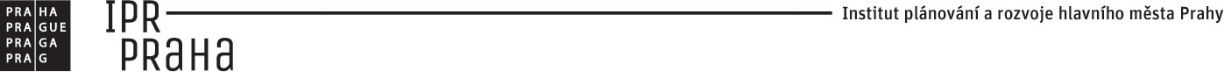 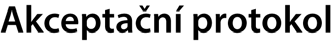 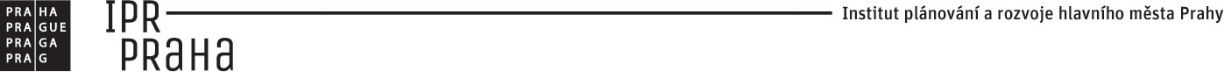 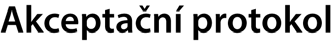 Příloha č. 1 smlouvy ZAK 18-0375/1ZAKÁZKASMLUVNÍ STRANYZÁVĚR AKCEPTACE (hodící se zaškrtne, popř. doplňte přílohou)SCHVALOVACÍ TABULKA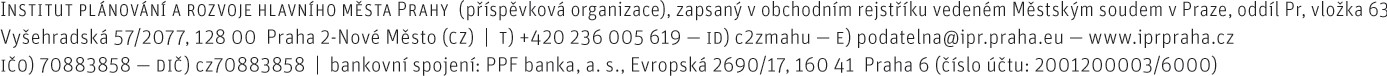 10.USTANOVENÍ O DORUČOVÁNÍ10.1Veškeré písemnosti související s touto dohodou se doručujínaadresuobjednateleNázev zakázky:Poskytování služeb externí administrace veřejných zakázekČíslo smlouvy, popř.jiného dokumentu:ZAK 18-0375/1/………ZADAVATELZADAVATELNázev vč. IČO:Institut plánování a rozvoje hlavního města Prahy, příspěvkováorganizace, IČO: 70883858Adresa:Vyšehradská 57/2077, 128 00 Praha 2 – Nové MěstoKontaktní osoba vč. funkce(uvedená ve smlouvě):DODAVATELDODAVATELNázev vč. IČO:Adresa:Kontaktní osoba vč. funkce(uvedená ve smlouvě):Při akceptaci nebyly zjištěny závady.Při akceptaci byly zjištěny závady, jejichž seznam a popis vč. termínu odstranění je dále uveden:Tyto závady NEBRÁNÍ akceptaci.Při akceptaci byly zjištěny závady, jejichž seznam a popis vč. termínu odstranění je dále uveden:Tyto závady BRÁNÍ akceptaci.ZADAVATELJméno a příjmeníDatumPodpisKontaktní osoba:DODAVATELJméno a příjmeníDatumPodpisKontaktní osoba: